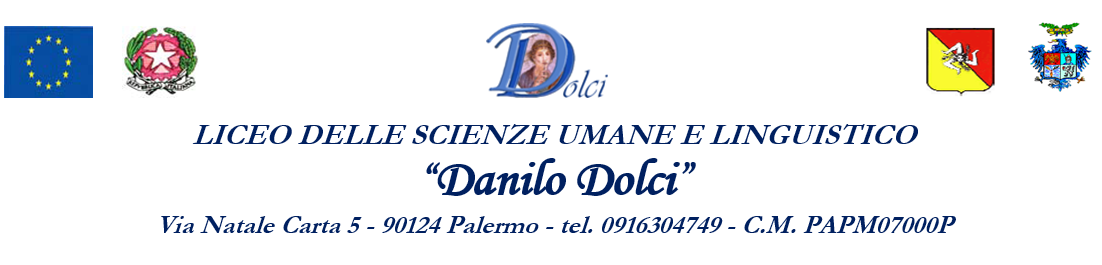 Allegato alla Programmazione di ClassePROGRAMMAZIONE EDUCAZIONE CIVICAARTICOLAZIONE DEI CONTENUTI DISCIPLINARI Il Consiglio di classe integra il Curriculo d’istituto tenendo conto: dei nuclei concettuali individuati nelle Linee Guida Allegate al DM 35/2020; dei contenuti, delle attività e iniziative che risultano rilevanti nell’ambito del percorso in questione, avvalendosi anche di unità didattiche di singoli docenti e/o di unità di apprendimento e moduli interdisciplinari trasversali condivisi da più docenti, predisposti attraverso il supporto dei docenti dell’organico dell’autonomia.METODOLOGIE, STRUMENTI E  MODALITÀ DI VERIFICAMetodologie applicate:Strumenti utilizzati:Modalità di verifica:VALUTAZIONELa valutazione formativa si propone di accertare, durante il processo di apprendimento, le conoscenze e le abilità acquisite dagli allievi, per apportare modifiche in itinere all’attività programmata, qualora fosse necessario. La valutazione sommativa o finale sarà la sintesi dei risultati ottenuti dagli alunni rispetto alla situazione di partenza e agli obiettivi programmati; terrà conto di variabili socio-affettive come il comportamento, la socializzazione, l’impegno e l’interesse mostrati, l’assiduità nella frequenza e nella partecipazione al dialogo educativo, la validità del metodo di studio e le capacità personali.L'insegnamento dell'Educazione Civica è trasversale e oggetto delle valutazioni periodiche e finali previste dal decreto legislativo 13 aprile 2017, n. 62, e dal regolamento di cui al decreto del Presidente della Repubblica 22 giugno 2009, n. 122.La valutazione dell’insegnamento dell’Educazione civica è collegiale, espressa in decimi, risponde a criteri di coerenza, trasparenza e condivisione. Il docente coordinatore per l’insegnamento dell’Educazione Civica formula la proposta di voto, acquisendo dai docenti del team o del consiglio di classe gli elementi conoscitivi necessari, ottenuti secondo le modalità di verifica sopra indicate, ed attraverso la valutazione della eventuale partecipazione alle attività progettuali e di potenziamento dell’offerta formativa.Le valutazioni saranno assegnate secondo la griglia di valutazione inserita nel P.T.O.F. I dati relativi alla valutazione dei singoli allievi saranno comunicati alle famiglie in occasione dei ricevimenti individuali e generali.In coerenza con le indicazioni ministeriali, ai fini della valutazione si terrà conto, ove necessario, anche delle Linee Guida della DDI approvate in sede collegiale.Data di compilazione	   									Il docente coordinatoreINSEGNAMENTO:Educazione civicaEducazione civicaEducazione civicaDOCENTE COORDINATORE:CLASSE:  1SEZ. A.S.COMPETENZECURRICULO CLASSI PRIMEConoscere l’organizzazione costituzionale ed amministrativa del nostro Paese per rispondere ai propri doveri di cittadino ed esercitare con consapevolezza i propri diritti politici a livello territoriale e nazionale.Perseguire con ogni mezzo e in ogni contesto il principio di legalità e di solidarietà dell’azione individuale e sociale, promuovendo principi, valori e abiti di contrasto alla criminalità organizzata e alle mafie.Esercitare correttamente le modalità di rappresentanza, di delega, di rispetto degli impegni assunti all’interno di diversi ambiti istituzionali e sociali.CostituzionePrincipi e caratteri fondamentali. Il rapporto tra individuo e comunità e il ruolo dell’istruzione negli ordinamenti democratici.Educazione alla legalità e al contrasto delle mafie.Esercizio concreto della cittadinanza nella quotidianità della vita scolastica.Rispettare l’ambiente, curarlo, conservarlo, migliorarlo, assumendo il principio di responsabilità.Compiere le scelte di partecipazione alla vita pubblica e di cittadinanza coerentemente agli obiettivi di sostenibilità sanciti a livello comunitario attraverso l’Agenda 2030 per lo sviluppo sostenibile.Adottare i comportamenti più adeguati per la tutela della sicurezza propria, degli altri e dell’ambiente in cui si vive, in condizioni ordinarie o straordinarie di pericolo, curando l’acquisizione di elementi formativi di base in materia di primo intervento e protezione civile.Esercitare i principi della cittadinanza digitale, con competenza e coerenza rispetto al sistema integrato di valori che regolano la vita democratica.Essere consapevole dell’autorevolezza e del valore delle fonti di informazione e dell’impatto psicologico della comunicazione in Rete.Sviluppo sostenibilePresentazione generale dell’Agenda 2030 per lo sviluppo sostenibile e sviluppo di alcuni punti a scelta dei rispettivi C.d.c.Formazione di base in materia di protezione civile ed educazione stradaleCittadinanza digitaleIl sé digitale tra rischi, insidie e opportunità.PRIMO QUADRIMESTREPRIMO QUADRIMESTREPRIMO QUADRIMESTRECONTENUTI DISCIPLINARI / MODULIDOCENTEOREINIZIATIVE E ATTIVITÀDOCENTEDI RIFERIMENTOORESECONDO QUADRIMESTRESECONDO QUADRIMESTRESECONDO QUADRIMESTRECONTENUTI DISCIPLINARI / MODULIDOCENTEOREINIZIATIVE E ATTIVITÀDOCENTEDI RIFERIMENTOORE lezione frontale problem solving Elab. Scritto-grafica computerizzata di dati attività laboratoriali lavori di gruppo brainstorming Elaborazione di mappe concettuali DAD / DDI Altro. Specifica... libri di testo libri presenti in biblioteca schemi ed appunti personali strumentazione presente in laboratorio riviste specifiche LIM  software didattico software multimediali piattaforma G-suite Altro. Specifica... prove orali prove scritte osservazione in classe prove strutturate e semistrutturate controllo lavori su Classroom Altro. Specifica...